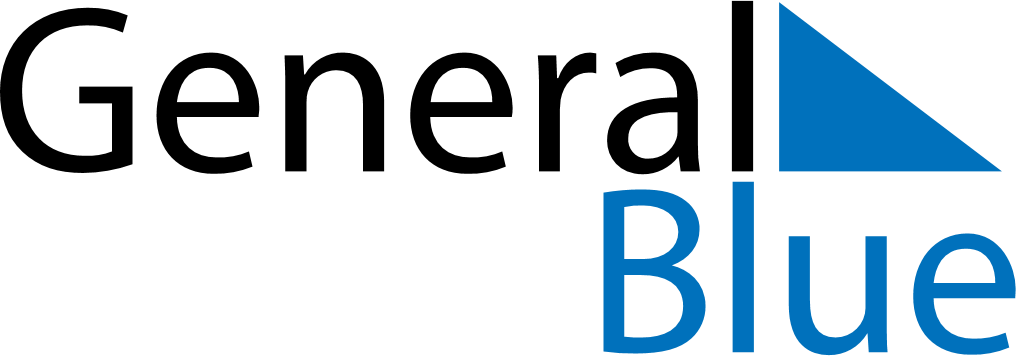 December 2026December 2026December 2026MaltaMaltaSundayMondayTuesdayWednesdayThursdayFridaySaturday123456789101112Immaculate Conception13141516171819Republic Day20212223242526Christmas Day2728293031